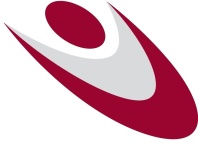 Assemblée générale sectorielle7 mai 2019-05-05Rapport du dossier « Retraite »L’année 2018-2019 a été particulièrement occupée par l’action enclenchée venant de  l’AREQ nommée « Maintenant, l’Indexation ! »Novembre 2018 : rencontre d’information sur la retraite présentée par le comité régional.  Ça fait 2 fois que je reçois cette formation et j’en apprends toujours. 29 janvier 2019 : Rencontre régionale des responsables sectoriels du Comité retraite.  Compte tenu de la teneur des propos, la rencontre fut élargie et la présidente de l’AREQ –Estrie et les présidentes et présidents de secteurs purent y assister;  Rencontre qui devait nous donner les tenants et aboutissants de cette fameuse « action »;En gros, chaque député de la région devait être rencontré pour leur exprimer l’injustice vécue à l’égard de l’indexation de nos rentes pour la période travaillée entre le 1er juillet 1982 et le 31 décembre 1999. (Référence à l’Estrien, mars 2019);1er mars 2019, rencontre de travail en vue d’aller parler à la députée de Saint-François (étant donné que notre secteur est dans cette circonscription).  La rencontre a eu lieu à Coaticook, puisque ce secteur était aussi interpelé;4 mars 2019, rencontre de la ministre Geneviève Hébert de la CAQ. Rencontre cordiale, mais elle ne s’est engagée qu’à en discuter avec les autres députés caquistes de la région. (Référence le Vent d’Est, mars 2019)Depuis, tous les députés de l’Estrie ont été rencontrés ainsi que tous les députés du Québec. L’action devait se passer durant le mois de mars.  Le processus suit son cours.          Demeurons aux aguets!Marie-France Hétu, Responsable sectoriel du Comité retraite